                            Illawarra Ramblers Inc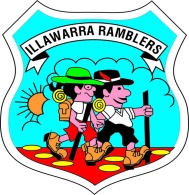                              Payment  RequisitionPAYEETREASURER’S  USETREASURER’S  USETransaction No.DateDate entered into WorksheetDate entered into WorksheetDateDetails(eg. Phone calls, postage, stationery,  etc)Receipt    (Y/N)Amount ($)Total ($)Requested by:Bank Account Details (only required for first payment)Bank Account Details (only required for first payment)Account NameBankBSBAccount No.